Консультация для педагогов«Воспитание любви у дошкольников к малой Родине»Воспитатель Середа А.А.Воспитание было и остаётся важнейшим преобразующим фактором общественного сознания. Будущее России во многом определяется уровнем воспитанности, духовно-нравственного развития, гражданского становления подрастающего поколения. К сожалению, в последние десятилетия всему мировому сообществу, включая Россию, в качестве универсального образца предлагается деидеологизированный стандарт, сущность которого заключается в приоритете материальных интересов и прагматических ценностей над духовными и нравственными. В нашем поселке, как и во всей стране, резко снижается воспитательное воздействие семьи и российской национальной культуры в сфере воспитания, а отечественные традиции подменяются так называемыми «более современными» западными образцами. В общественном сознании получили широкое распространение равнодушие, индивидуализм, цинизм, немотивированная агрессивность, пренебрежительное отношение к гражданскому долгу и служению Родине. В условиях ломки сложившихся нравственных идеалов российского общества патриотическое воспитание приобретает особую актуальность. Одной из современных задач воспитания ребенка в сложившейся ситуации потому и является развитие потребностей в высоких культурных и духовных ценностях, в дальнейшем их обогащении через приобщение детей к системе культурных ценностей, отражающих богатство общечеловеческой культуры; развитие гражданской и социальной ответственности, проявляющееся в заботе о благополучии своей страны, малой Родины, сохранении человеческой цивилизации. Это возможно только при условии планомерного всестороннего системного воспитания ребенка. Основами, новыми ориентирами в реализации задач воспитания человека - Патриота, человека — Гражданина в дошкольном учреждении сегодня выступают общечеловеческие ценности, а именно : Человек, Семья, Отечество, Труд, Земля, Знания, Культура, Мир. И в этой системе ценностей приоритетным является воспитание чувства патриотизма как чувства любви и привязанности к Родине, преданность ей, ответственность за нее, желание трудиться на ее благо, беречь и умножать ее богатства. Ведущая цель взаимодействия детского сада с семьей - создание необходимых условий для развития ответственных и взаимозависимых отношений с семьями воспитанников, обеспечивающих целостное развитие личности дошкольника, повышение компетентности родителей в области воспитания.  На протяжении нескольких лет в нашей группе мы уделяем патриотическому воспитанию большое значение. Поэтому одной из важных задач сотрудничества с родителями является повышение родительской компетентности но вопросам ознакомления дошкольников с  родным краем. Главное на что мы обращаем внимание - вовлечение родителей в воспитательно-образовательный процесс, разнообразить формы работы с ними, пробудить интерес к жизни детей в детском саду. Родители заинтересованы в обогащении знаний детей о родной станице, но испытывают затруднения в том, какая информация необходима дошкольникам. Проанализировав методическую литературу, установили, что акцент необходимо делать на воспитание любви к родному дому, к природе и культуре малой Родины. Воспитывая у детей любовь к родной станице, необходимо подвести их к пониманию, что их станица, хутор - частица России, здесь, как и в других местах России люди трудятся (учителя учат, врачи лечат больных и т. д.) соблюдают традиции, живут дружно, берегут и охраняют природу и родной город. Одной из эффективных, не традиционных форм работы с родителями явилось мини-собрание «Традиции нашей семьи». Были выявлены интересные семьи со своими традициями, и родители с большой охотой поделились своим опытом воспитания. Ещё одной из форм работы с родителями являются консультации, помогли дать оценку различным способам взаимодействия с ребенком, выбрать более удачные формы обращения к нему и общения с ним по формированию патриотических чувств, заменять нежелательные конструктивными.Для изучения истории и достопримечательностей родной станицы, оформили папку-передвижку, где разместили интересную информацию для родителей, Действенной формой изучения родного хутора являются путешествия, экскурсии по родному хутору. «Лучше один раз увидеть, чем сто раз услышать» - говорят в народе. Мир ребенка - это его дом, семья, двор - все то, что окружает его, самым непосредственным образом и влияет на его  жизнь. Выставка рисунков «Дом, в котором я живу», пробудила интерес к своему дому, своей семье.Итогом работы явилось то, что повысился уровень активности родителей в жизни группы, была выявлена положительная динамика родительской компетентности по ознакомлению дошкольников с родным краем, родители стали верными помощниками педагогов. 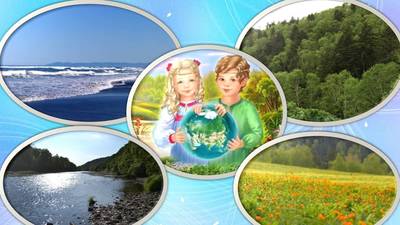 